Year 2 Home Learning  Set on: 11.06.21   Due into school on: 12.07.21In English we will be looking at these stories and genres: Narrative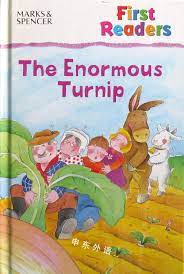 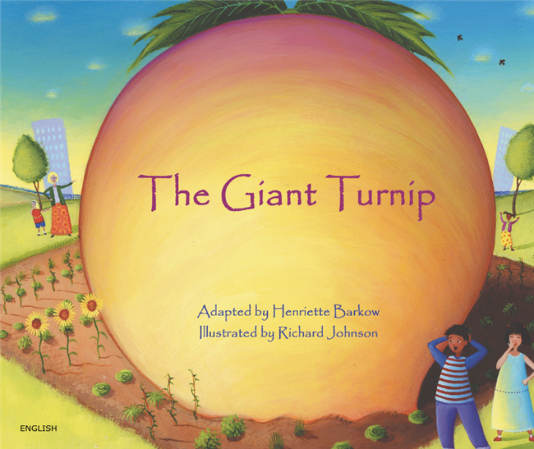 These websites might be useful: 	The Giant Turnip (bilingual children's book) - YouTubeThe Enormous Turnip (Retold by Irene Yates) I Read Aloud I Classic Tales - YouTubeIn Maths we will be learning to: 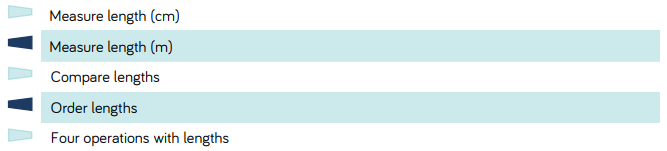 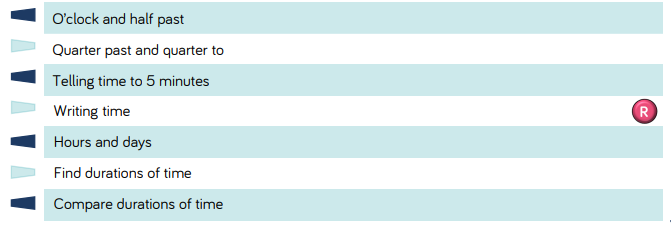 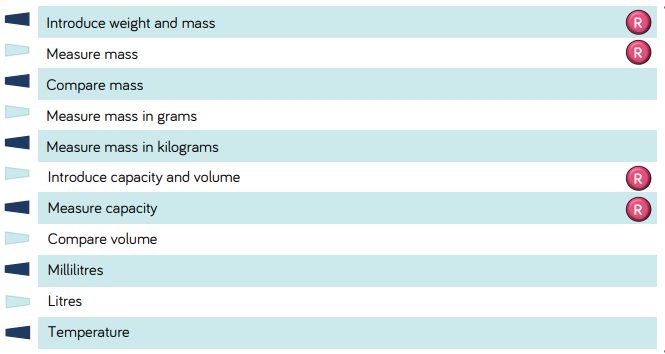 These websites might be useful: https://www.topmarks.co.uk/maths-games/hit-the-buttonMeasuring Games (topmarks.co.uk)time - Topmarks SearchPlease select and complete at least 3 of the tasks below. When complete, please bring your tasks into school so that we can share your fantastic home learning in class and we will display as many of the items as possible. If you have any questions, please speak to me or Mrs Smith. We hope you enjoy your learning.We will focus on these spellings each week:We will focus on these spellings each week:We will focus on these spellings each week:We will focus on these spellings each week:We will focus on these spellings each week:We will focus on these spellings each week:07.06.2114.06.2121.06.2121.06.2105.07.2112.07.21wildclimb most only both old cold gold hold toldevery great break steak pretty beautiful after fast last pastfather class grass pass plant path bath hour move proveimprove sure sugar eye could should would who whole anymany clothesbusy people water again half money Mr Mrsparent Christmas everybody even once friend said our where thereTask 1Make your own animal sock puppet or finger puppets.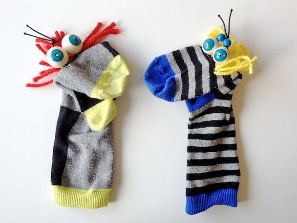 Dinosaur Sock Puppet - CBeebies - BBCHow to Make a Sock Puppets - YouTubePaper puppets: Finger puppets for children | Animal puppets - YouTubeCreate a puppet show using your puppets. Take photos of your puppets to bring into school.Task 2What makes some places sacred to believers?Find out about a place that is sacred. You can find out about one or more of the following places:ChurchSynagogue TempleMosque GurdwaraDraw a picture of the sacred place and write about what you find out about each place.Helpful hints: Tick the activities and date them when you have completed them. For finding out activities, use: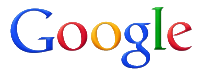 -The internet 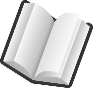 -Books -Other people 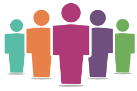 -The library-Things you’ve learned in school. 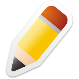 You can use: -Pencil & paper 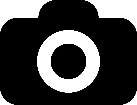 -Cameras 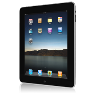 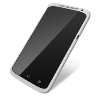 -Tablets -Smart phones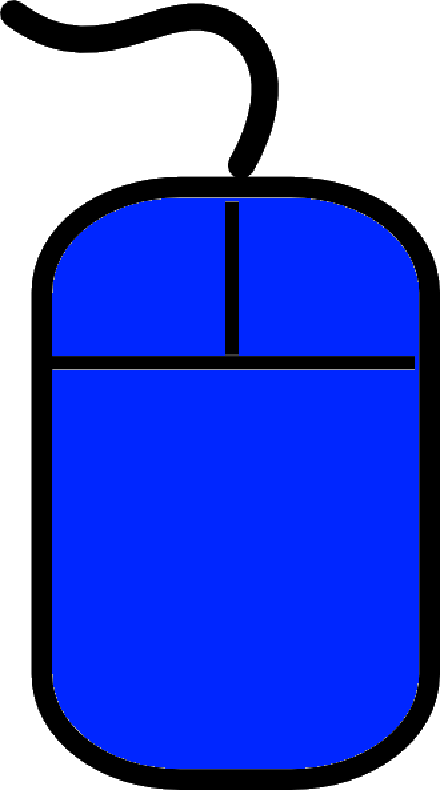 -PCs -Anything you want. Try and be as creative as you can!Task 3Find out about the basic needs of plant. What do they need to survive?Create a leaflet or poster to show people how to look after a plant.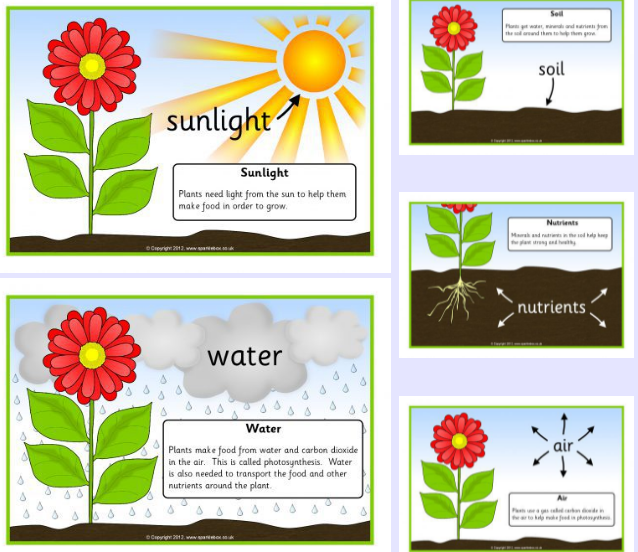 Task 4Have a look at different plants and trees. What would you measure them in? cm/m/mmMeasure the height of three of them.Plants your own seeds and use the ruler to measure the plant every few days. Make sure you keep a diary.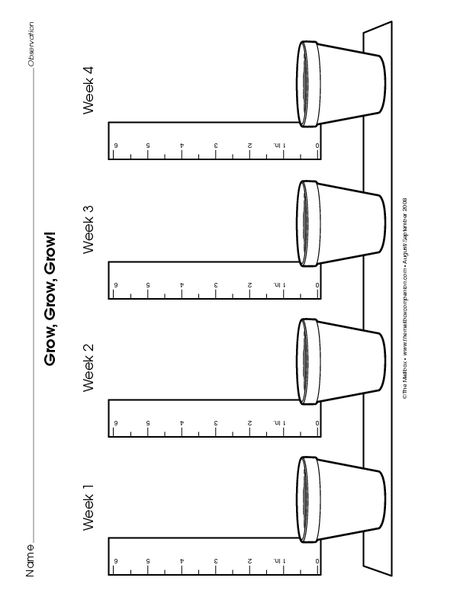 Have a look at your data. How much did your plant grow altogether? Which day did it grow the most? Which day did it grow the least?Helpful hints: Tick the activities and date them when you have completed them. For finding out activities, use:-The internet -Books -Other people -The library-Things you’ve learned in school. You can use: -Pencil & paper -Cameras -Tablets -Smart phones-PCs -Anything you want. Try and be as creative as you can!Task 5Describe what humans use plants for.Sort different plants into groups of what we eat and don’t eat.Cut out pictures of food and sort the pictures into groups of what we eat and don’t eat.Create a healthy snack using the plants that you eat.Plant Parts We Eat - YouTube6 Parts of the Plant We Eat - YouTubeFood From Plants | Science For Kids | Periwinkle - YouTubeTask 5Describe what humans use plants for.Sort different plants into groups of what we eat and don’t eat.Cut out pictures of food and sort the pictures into groups of what we eat and don’t eat.Create a healthy snack using the plants that you eat.Plant Parts We Eat - YouTube6 Parts of the Plant We Eat - YouTubeFood From Plants | Science For Kids | Periwinkle - YouTubeHelpful hints: Tick the activities and date them when you have completed them. For finding out activities, use:-The internet -Books -Other people -The library-Things you’ve learned in school. You can use: -Pencil & paper -Cameras -Tablets -Smart phones-PCs -Anything you want. Try and be as creative as you can!Task 6Make you own paper clocks to help you tell the time. Practise tell the time to the hour, half hour and quarter to and past the hour. How to make a paper plate clock - Mum In The Madhouse 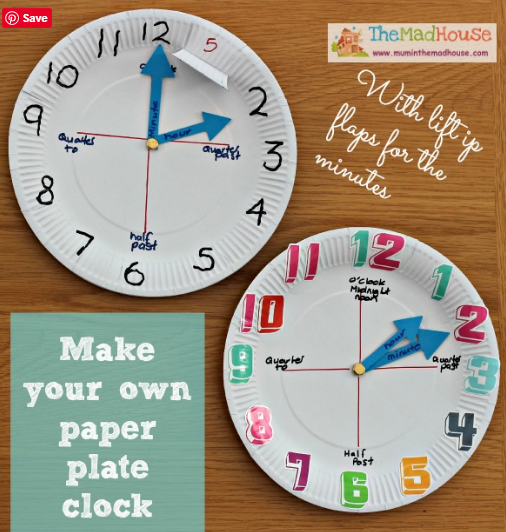 Task 6Make you own paper clocks to help you tell the time. Practise tell the time to the hour, half hour and quarter to and past the hour. How to make a paper plate clock - Mum In The Madhouse Helpful hints: Tick the activities and date them when you have completed them. For finding out activities, use:-The internet -Books -Other people -The library-Things you’ve learned in school. You can use: -Pencil & paper -Cameras -Tablets -Smart phones-PCs -Anything you want. Try and be as creative as you can!